ИНФОРМАЦИЯ О ЮРИДИЧЕСКОМ ЛИЦЕЮридическое названиеООО «Стоматология Мошкунова»Адрес места нахожденияЧелябинская область, г. Магнитогорск, ул. Тевосяна, д.27/2Почтовый адрес организации455034, Челябинская область, г. Магнитогорск, ул. Тевосяна, д.27/2Схема проезда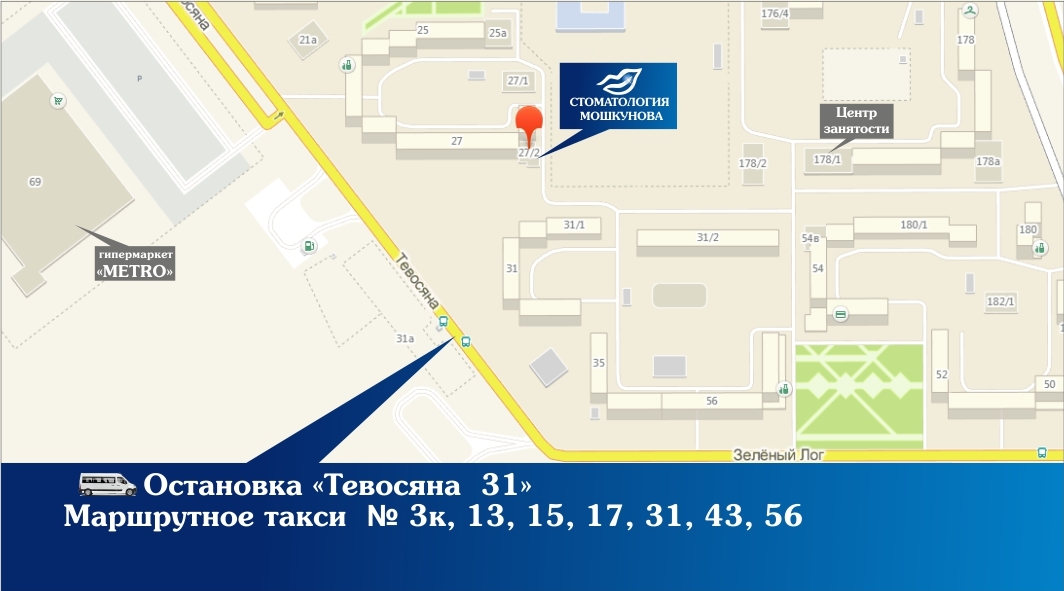 Внесение в ЕГРЮЛСвидетельство серия 74 №001622153 о государственной регистрации юридического лица от 18 апреля 2005г за ОГРН 1057420505801.Сведения об учредителяхЕдинственный участник ООО «Стоматология Мошкунова» - Мошкунов Андрей ВикторовичСтруктура и орган управленияДиректор Мошкунов Андрей ВикторовичЧасы приема директораВт и чт с 12:00 до 18:00 (по предварительной записи)Режим и график работы организацииПн-Пт - 08.00-20.00, Сб, Вс – 10.00-20.00. Без перерыва и выходныхКонтактные телефоны, адрес электронной почты+7(3519)29-00-33, +79000637252, smoshkunova@mail.ru